Green Zone – no known CoronavirusSurgical Mask must be worn at all times except when eating or drinking in this area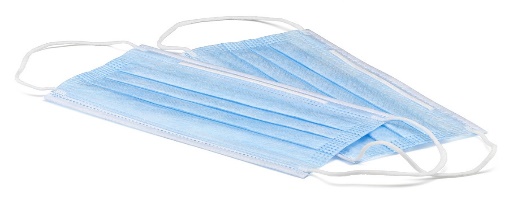 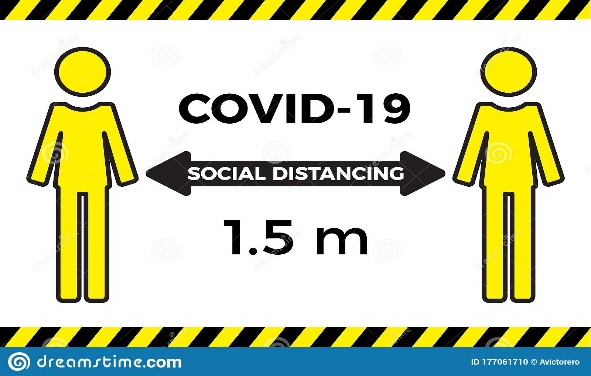 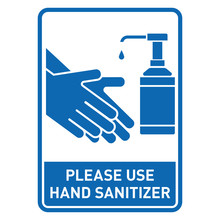 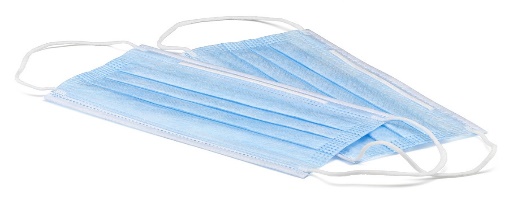                 Surgical Mask                                      Social Distance                                  Hand Sanitise              Areas that are classes as Green Zone:KitchenLounge roomDining roomOutdoor garden areas